中華民國足球協會C級教練講習(花蓮)CTFA C LICENCE COACHING COURSE實施計畫依　　據：依本會109年度工作計畫實施綱要辦理。目　　的：為提升國內足球教練水準與素質，培養足球專業教練人才，以推展足球運動。指導單位：教育部體育署、中華民國體育總會、花蓮縣政府主辦單位：中華民國足球協會、花蓮縣體育會承辦單位：花蓮縣體育會足球委員會協辦單位：花蓮縣足球協會、花蓮縣立美崙國中講習時間：109年11月07日至09日、11月14日至16日，共計6天。講習地點：花蓮縣立美崙國中講習人數：最多24名講習課程：依據中華民國足球協會課程安排。授課講師：由中華民國足球協會指派。報名資格：中華民國國民，高級中學以上畢業(含同等學歷)、品行端正，凡年滿20歲(民國89年11月07日以前出生者、有豐富踢球或足球教學經驗為佳，均可報名參加)。報名手續：(一)需於中華民國足球協會註冊系統註冊完成後方可報名，報名時間自即日起至109年10月12日止。並將報名表請寄至E-mail: ctfa.coacheducation@gmail.com (請標明為國C教練講習花蓮場報名)(二)名單審查結果將於109年10月15日公佈於中華民國足球協會網站www.ctfa.com.tw。(三)審查通過人員須於109年10月23日前將報名費5,000元匯款至：帳戶：花蓮第二信用合作社-建國分社代號：216帳號：11000100018868戶名：花蓮縣體育會 汪錦德※匯款後請傳簡訊告知帳號後4碼(0923-522-200總幹事蔡宗憲)(四)審查通過人員如未依規定繳交報名費視同自動放棄不得異議，本會將依序遞補。（遞補名額隨後於中華民國足球協會網站公佈）(五)報名檢附資料：報名表一份（請至本會網站下載報名表）。身分證正反面(彩色掃描jpg電子檔)。近半年半身二吋脫帽正面照片一張(彩色掃描jpg電子檔)。若有，最近10堂足球課的教案（掃瞄）電子檔。切結書(親筆簽名的電子檔)。檢附最近一個月核發的刑事記錄證明。範例:3份彩色掃描jpg電子檔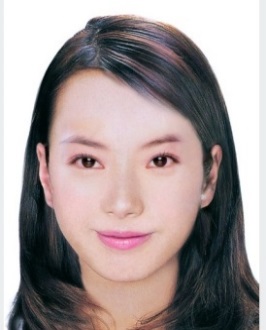 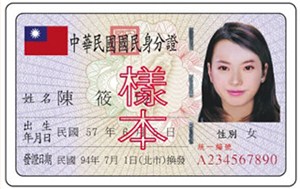 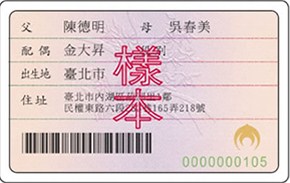 報到時間：109年11月07日上午8點30分。報到地點：花蓮縣立美崙國中。測驗與頒證：含學科及術科測驗，合格者由中華民國足球協會頒發中華民國足球協會C級教練證書。其他規定：提供午餐、訓練服2套，其餘相關事宜請參加學員自理。報名繳費後，如欲取消參與請提出相關證明，若無故取消參與不予退費，視其情節得停止參加中華民國足球協會舉辦各項活動一年。講習期間一律不得請假，若無特殊突發事故而要求退訓者，視其情節得停止參加中華民國足球協會舉辦各項活動二年。學員如有先天疾病或身體不適請提前告知。申請資料虛偽不實，視其情節得停止參加中華民國足球協會舉辦各項活動一年。十七、本計畫報請中華民國足球協會核定後實施修正時亦同。